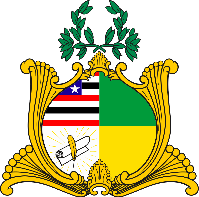  ESTADO DO MARANHÃOAssembleia LegislativaGABINETE DO DEPUTADO ESTADUAL DR. YGLÉSIOREQUERIMENTO N°               /2020                              Senhor Presidente:                               Na forma do que dispõe o Regimento Interno desta Assembleia, requeiro a V. Exa.  que, após ouvido o Plenário, seja determinado que tramite em regime de urgência o Projeto de Lei de número 012/2020, proposto por mim no dia 5 de fevereiro de 2020, que dispõe sobre a obrigatoriedade das empresas distribuidoras de energia elétrica disponibilizarem meio de pagamento no ato da interrupção do serviço por inadimplemento.                         Assembleia Legislativa do Estado do Maranhão, em 31 de julho de 2020.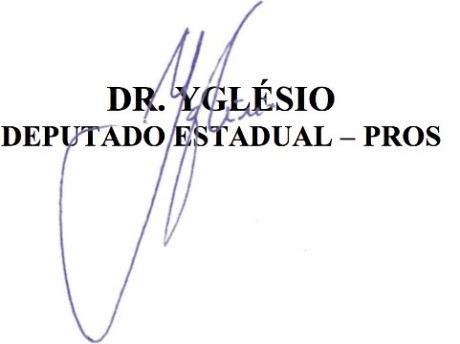 